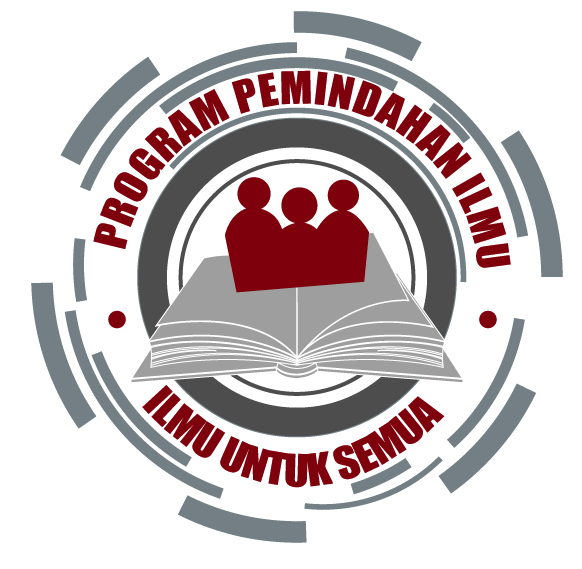 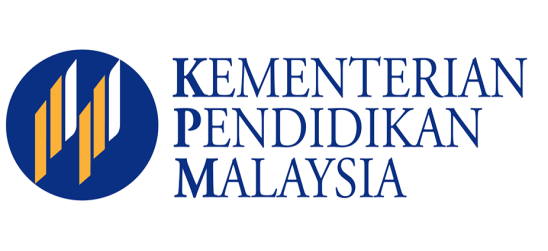 NOTA : Jika terdapat sebarang perubahan seperti dalam borang asal, sila pohon kelulusan dari pihak Urusetia.                                                       NOTE : If there any changes in the original form, kindly get approval from Secretariat.NOTA : Jika terdapat sebarang perubahan seperti dalam borang asal, sila pohon kelulusan dari pihak Urusetia.                                                       NOTE : If there any changes in the original form, kindly get approval from Secretariat.NOTA : Jika terdapat sebarang perubahan seperti dalam borang asal, sila pohon kelulusan dari pihak Urusetia.                                                       NOTE : If there any changes in the original form, kindly get approval from Secretariat.NOTA : Jika terdapat sebarang perubahan seperti dalam borang asal, sila pohon kelulusan dari pihak Urusetia.                                                       NOTE : If there any changes in the original form, kindly get approval from Secretariat.NOTA : Jika terdapat sebarang perubahan seperti dalam borang asal, sila pohon kelulusan dari pihak Urusetia.                                                       NOTE : If there any changes in the original form, kindly get approval from Secretariat.NOTA : Jika terdapat sebarang perubahan seperti dalam borang asal, sila pohon kelulusan dari pihak Urusetia.                                                       NOTE : If there any changes in the original form, kindly get approval from Secretariat.NOTA : Jika terdapat sebarang perubahan seperti dalam borang asal, sila pohon kelulusan dari pihak Urusetia.                                                       NOTE : If there any changes in the original form, kindly get approval from Secretariat.NOTA : Jika terdapat sebarang perubahan seperti dalam borang asal, sila pohon kelulusan dari pihak Urusetia.                                                       NOTE : If there any changes in the original form, kindly get approval from Secretariat.NOTA : Jika terdapat sebarang perubahan seperti dalam borang asal, sila pohon kelulusan dari pihak Urusetia.                                                       NOTE : If there any changes in the original form, kindly get approval from Secretariat.NOTA : Jika terdapat sebarang perubahan seperti dalam borang asal, sila pohon kelulusan dari pihak Urusetia.                                                       NOTE : If there any changes in the original form, kindly get approval from Secretariat.   3 bulan / 3 months   3 bulan / 3 months     6 bulan / 6 months      9 bulan / 9 months   12 bulan / 12 months  15 bulan / 15 months  15 bulan / 15 months    18 bulan / 18 months     21 bulan / 21 months    24 bulan / 24 months*Sila tanda (√) di ruang yang berkenaan / Please tick (√) in  the appropriate space. *Sila tanda (√) di ruang yang berkenaan / Please tick (√) in  the appropriate space. *Sila tanda (√) di ruang yang berkenaan / Please tick (√) in  the appropriate space. *Sila tanda (√) di ruang yang berkenaan / Please tick (√) in  the appropriate space. *Sila tanda (√) di ruang yang berkenaan / Please tick (√) in  the appropriate space. *Sila tanda (√) di ruang yang berkenaan / Please tick (√) in  the appropriate space. *Sila tanda (√) di ruang yang berkenaan / Please tick (√) in  the appropriate space. *Sila tanda (√) di ruang yang berkenaan / Please tick (√) in  the appropriate space. *Sila tanda (√) di ruang yang berkenaan / Please tick (√) in  the appropriate space. *Sila tanda (√) di ruang yang berkenaan / Please tick (√) in  the appropriate space. *Sila tanda (√) di ruang yang berkenaan / Please tick (√) in  the appropriate space. *Sila tanda (√) di ruang yang berkenaan / Please tick (√) in  the appropriate space. A : MAKLUMAT GERAN / Information of GrantA : MAKLUMAT GERAN / Information of GrantA : MAKLUMAT GERAN / Information of GrantA : MAKLUMAT GERAN / Information of GrantA : MAKLUMAT GERAN / Information of GrantKOD RUJUKAN GERAN:Reference Code of Grant:B : MAKLUMAT KETUA PROJEK / Details of Project Leader B : MAKLUMAT KETUA PROJEK / Details of Project Leader B : MAKLUMAT KETUA PROJEK / Details of Project Leader B : MAKLUMAT KETUA PROJEK / Details of Project Leader B : MAKLUMAT KETUA PROJEK / Details of Project Leader NAMA KETUA PROJEK :Name of Project Leader:NO.KAD PENGENALAN :ID no.:FAKULTI/JABATAN/:Faculty/School/Centre:(Alamat Penuh/Full Address):DIREKTORI :Directory :NO. TELEFON PEJABAT :Office Phone No.:NO. FAKSIMILI :Fax No.:NO. TELEFON BIMBIT:Mobile No.:ALAMAT EMEL:E-mail Address:DIREKTORI :Directory :C : MAKLUMAT PROJEK / Details of ProjectC : MAKLUMAT PROJEK / Details of ProjectC : MAKLUMAT PROJEK / Details of ProjectC : MAKLUMAT PROJEK / Details of ProjectC : MAKLUMAT PROJEK / Details of ProjectC : MAKLUMAT PROJEK / Details of ProjectC : MAKLUMAT PROJEK / Details of ProjectC : MAKLUMAT PROJEK / Details of ProjectTAJUK PROJEK :Title of Project:OBJEKTIF PROJEK: Objective(s) of Project:Sila senaraikan objektif asal dan perubahan objektif , sekiranya adaPlease list down original and changes objective(s), if any.OBJEKTIF BERDASARKAN PERMOHONAN / Objective(s) based on application:OBJEKTIF BERDASARKAN PERMOHONAN / Objective(s) based on application:OBJEKTIF BERDASARKAN PERMOHONAN / Objective(s) based on application:OBJEKTIF BERDASARKAN PERMOHONAN / Objective(s) based on application:OBJEKTIF BERDASARKAN PERMOHONAN / Objective(s) based on application:OBJEKTIF BERDASARKAN PERMOHONAN / Objective(s) based on application:SILA TANDAKAN (√) SEKIRANYA MENCAPAI OBJEKTIF/ Please tick (√) If objective(s) achieved:OBJEKTIF PROJEK: Objective(s) of Project:Sila senaraikan objektif asal dan perubahan objektif , sekiranya adaPlease list down original and changes objective(s), if any.1.2.3.4.5.1.2.3.4.5.1.2.3.4.5.1.2.3.4.5.1.2.3.4.5.1.2.3.4.5.OBJEKTIF PROJEK: Objective(s) of Project:Sila senaraikan objektif asal dan perubahan objektif , sekiranya adaPlease list down original and changes objective(s), if any. PERUBAHAN OBJEKTIF/ Changes Objective(s): PERUBAHAN OBJEKTIF/ Changes Objective(s): PERUBAHAN OBJEKTIF/ Changes Objective(s): PERUBAHAN OBJEKTIF/ Changes Objective(s): PERUBAHAN OBJEKTIF/ Changes Objective(s): PERUBAHAN OBJEKTIF/ Changes Objective(s):OBJEKTIF PROJEK: Objective(s) of Project:Sila senaraikan objektif asal dan perubahan objektif , sekiranya adaPlease list down original and changes objective(s), if any.1.2.3.4.5.1.2.3.4.5.1.2.3.4.5.1.2.3.4.5.1.2.3.4.5.1.2.3.4.5.TEMPOH PROJEK : Tarikh berdasarkan surat kelulusan dari pusat bertanggungjawab IPTA masing-masing. Duration of Project:Date is based on approval letter from IPTAs responsible center TEMPOH :DurationTEMPOH :DurationLOKASI PROJEK :Location(s) of Project:LOKASI PROJEK :Location(s) of Project:LOKASI PROJEK :Location(s) of Project:LOKASI PROJEK :Location(s) of Project:TEMPOH PROJEK : Tarikh berdasarkan surat kelulusan dari pusat bertanggungjawab IPTA masing-masing. Duration of Project:Date is based on approval letter from IPTAs responsible center TARIKH KUAT KUASA :Effective Date:TARIKH KUAT KUASA :Effective Date:TEMPOH PROJEK : Tarikh berdasarkan surat kelulusan dari pusat bertanggungjawab IPTA masing-masing. Duration of Project:Date is based on approval letter from IPTAs responsible center TARIKH TAMAT :End Date:TARIKH TAMAT :End Date:D : MAKLUMAT AKADEMIA BERSAMA / Details of Co-AcademiaD : MAKLUMAT AKADEMIA BERSAMA / Details of Co-AcademiaD : MAKLUMAT AKADEMIA BERSAMA / Details of Co-AcademiaD : MAKLUMAT AKADEMIA BERSAMA / Details of Co-AcademiaD : MAKLUMAT AKADEMIA BERSAMA / Details of Co-AcademiaD : MAKLUMAT AKADEMIA BERSAMA / Details of Co-AcademiaD : MAKLUMAT AKADEMIA BERSAMA / Details of Co-AcademiaD : MAKLUMAT AKADEMIA BERSAMA / Details of Co-AcademiaJUMLAH AKADEMIA BERSAMA :Numbers of Co-Researcher:JUMLAH AKADEMIA BERSAMA :Numbers of Co-Researcher:AKADEMIA BERSAMA 1:Co-Researcher 1:AKADEMIA BERSAMA 1:Co-Researcher 1:NAMA :Name:AKADEMIA BERSAMA 1:Co-Researcher 1:AKADEMIA BERSAMA 1:Co-Researcher 1:FAKULTI/JABATAN:Faculty/School/Centre:(Alamat Penuh/ Full Address):AKADEMIA BERSAMA 1:Co-Researcher 1:AKADEMIA BERSAMA 1:Co-Researcher 1:JAWATAN /Designation:BIDANG KEPAKARAN /Area of Expertise:BIDANG KEPAKARAN /Area of Expertise:TAHAP KELAYAKAN AKADEMIK & IPTA/Academic Qualification & IPTATAHAP KELAYAKAN AKADEMIK & IPTA/Academic Qualification & IPTATAHAP KELAYAKAN AKADEMIK & IPTA/Academic Qualification & IPTAAKADEMIA BERSAMA 2:Co-Researcher 2:AKADEMIA BERSAMA 2:Co-Researcher 2:NAMA :Name:AKADEMIA BERSAMA 2:Co-Researcher 2:AKADEMIA BERSAMA 2:Co-Researcher 2:FAKULTI/JABATAN:Faculty/School/Centre:(Alamat Penuh/ Full Address):AKADEMIA BERSAMA 2:Co-Researcher 2:AKADEMIA BERSAMA 2:Co-Researcher 2:JAWATAN /Designation:BIDANG KEPAKARAN /Area of Expertise:BIDANG KEPAKARAN /Area of Expertise:BIDANG KEPAKARAN /Area of Expertise:TAHAP KELAYAKAN AKADEMIK & IPTA/Academic Qualification & IPTATAHAP KELAYAKAN AKADEMIK & IPTA/Academic Qualification & IPTAAKADEMIA BERSAMA 2:Co-Researcher 2:AKADEMIA BERSAMA 2:Co-Researcher 2:AKADEMIA BERSAMA 3:Co-Researcher 3:AKADEMIA BERSAMA 3:Co-Researcher 3:NAMA :Name:AKADEMIA BERSAMA 3:Co-Researcher 3:AKADEMIA BERSAMA 3:Co-Researcher 3:FAKULTI/JABATAN:Faculty/School/Centre:(Alamat Penuh/ Full Address):AKADEMIA BERSAMA 3:Co-Researcher 3:AKADEMIA BERSAMA 3:Co-Researcher 3:JAWATAN /Designation:BIDANG KEPAKARAN /Area of Expertise:BIDANG KEPAKARAN /Area of Expertise:BIDANG KEPAKARAN /Area of Expertise:TAHAP KELAYAKAN AKADEMIK & IPTA/Academic Qualification & IPTATAHAP KELAYAKAN AKADEMIK & IPTA/Academic Qualification & IPTAAKADEMIA BERSAMA 3:Co-Researcher 3:AKADEMIA BERSAMA 3:Co-Researcher 3:E : MAKLUMAT RAKAN INDUSTRI/KOMUNITI  / Details of Partners Industry/CommunityE : MAKLUMAT RAKAN INDUSTRI/KOMUNITI  / Details of Partners Industry/CommunityE : MAKLUMAT RAKAN INDUSTRI/KOMUNITI  / Details of Partners Industry/CommunityE : MAKLUMAT RAKAN INDUSTRI/KOMUNITI  / Details of Partners Industry/CommunityE : MAKLUMAT RAKAN INDUSTRI/KOMUNITI  / Details of Partners Industry/CommunityE : MAKLUMAT RAKAN INDUSTRI/KOMUNITI  / Details of Partners Industry/CommunityNAMA INDUSTRI / KOMUNITI :Name of Industry / Community:NAMA KETUA INDUSTRI / KOMUNITI :Name of Industry / Community Leader:JAWATAN KETUA INDUSTRI / KOMUNITI :Designation of Industry / Community Leader:JAWATAN KETUA INDUSTRI / KOMUNITI :Designation of Industry / Community Leader:NAMA KETUA INDUSTRI / KOMUNITI :Name of Industry / Community Leader:ALAMAT INDUSTRI / KOMUNITI :Address of Industry / Community:MAKLUMAT PERHUBUNGAN :Contact Person:NO. TELEFON PEJABAT :Office Phone No.:NO. FAKSIMILI :Fax No.:NO. TELEFON BIMBIT:Mobile No.:NO. TELEFON BIMBIT:Mobile No.:ALAMAT EMEL:E-mail Address:MAKLUMAT PERHUBUNGAN :Contact Person:JENIS PENDAFTARAN SYARIKAT/KOMUNITI :Type of Company Registration/Community:          Persendirian              Berhad               Koperasi               Enterprise          Masyarakat                NGO                   Organisasi                      Lain-Lain(Sila Nyatakan) :  __________________          Persendirian              Berhad               Koperasi               Enterprise          Masyarakat                NGO                   Organisasi                      Lain-Lain(Sila Nyatakan) :  __________________          Persendirian              Berhad               Koperasi               Enterprise          Masyarakat                NGO                   Organisasi                      Lain-Lain(Sila Nyatakan) :  __________________          Persendirian              Berhad               Koperasi               Enterprise          Masyarakat                NGO                   Organisasi                      Lain-Lain(Sila Nyatakan) :  __________________BILANGAN PEKERJA/AHLI DALAM KOMUNITI:No. of Employees/:No. of Members in Community:JENIS PENDAFTARAN SYARIKAT/KOMUNITI :Type of Company Registration/Community:          Persendirian              Berhad               Koperasi               Enterprise          Masyarakat                NGO                   Organisasi                      Lain-Lain(Sila Nyatakan) :  __________________          Persendirian              Berhad               Koperasi               Enterprise          Masyarakat                NGO                   Organisasi                      Lain-Lain(Sila Nyatakan) :  __________________          Persendirian              Berhad               Koperasi               Enterprise          Masyarakat                NGO                   Organisasi                      Lain-Lain(Sila Nyatakan) :  __________________          Persendirian              Berhad               Koperasi               Enterprise          Masyarakat                NGO                   Organisasi                      Lain-Lain(Sila Nyatakan) :  __________________JENIS PENDAFTARAN SYARIKAT/KOMUNITI :Type of Company Registration/Community:*Sila tanda(√) di ruang yang berkenaan / Please tick (√) in  the appropriate space.  *Sila tanda(√) di ruang yang berkenaan / Please tick (√) in  the appropriate space.  *Sila tanda(√) di ruang yang berkenaan / Please tick (√) in  the appropriate space.  *Sila tanda(√) di ruang yang berkenaan / Please tick (√) in  the appropriate space.  *Sila tanda(√) di ruang yang berkenaan / Please tick (√) in  the appropriate space.  PENERIMA MANFAAT :(Sekiranya berlainan dari nama industri/komuniti) Beneficiary:(If different from industry / community name):MAKLUMAT PERHUBUNGAN PENERIMA MANFAAT 1:Contact Person of Beneficiary 1: NAMA :Name:MAKLUMAT PERHUBUNGAN PENERIMA MANFAAT 1:Contact Person of Beneficiary 1: JAWATAN :Designation:MAKLUMAT PERHUBUNGAN PENERIMA MANFAAT 1:Contact Person of Beneficiary 1: NO. TELEFON PEJABAT:Office Telephone No.:MAKLUMAT PERHUBUNGAN PENERIMA MANFAAT 1:Contact Person of Beneficiary 1: NO. TELEFON BIMBIT:Mobile Phone No.:MAKLUMAT PERHUBUNGAN PENERIMA MANFAAT 1:Contact Person of Beneficiary 1: ALAMAT EMEL:E-mail Address:MAKLUMAT PERHUBUNGAN PENERIMA MANFAAT 2:Contact Person of Beneficiary 2:NAMA :Name:MAKLUMAT PERHUBUNGAN PENERIMA MANFAAT 2:Contact Person of Beneficiary 2:JAWATAN :Designation:MAKLUMAT PERHUBUNGAN PENERIMA MANFAAT 2:Contact Person of Beneficiary 2:NO. TELEFON PEJABAT:Office Telephone No.:MAKLUMAT PERHUBUNGAN PENERIMA MANFAAT 2:Contact Person of Beneficiary 2:NO. TELEFON BIMBIT:Mobile Phone No.:MAKLUMAT PERHUBUNGAN PENERIMA MANFAAT 2:Contact Person of Beneficiary 2:ALAMAT EMEL:E-mail Address:KUMPULAN SASARAN:Targeted Audience :1.2.3.1.2.3.1.2.3.F : MAKLUMAT GRADUATE INTERN (GI) / Details of Graduate Intern (GI)F : MAKLUMAT GRADUATE INTERN (GI) / Details of Graduate Intern (GI)F : MAKLUMAT GRADUATE INTERN (GI) / Details of Graduate Intern (GI)F : MAKLUMAT GRADUATE INTERN (GI) / Details of Graduate Intern (GI)BILANGAN GI 1 :Details of GI 1:NAMA :Name:BILANGAN GI 1 :Details of GI 1:DIREKTORI:Directory:NO. TELEFON BIMBIT:Mobile No.:ALAMAT EMEL:E-mail Address:BILANGAN GI 1 :Details of GI 1:DIREKTORI:Directory:BILANGAN GI 1 :Details of GI 1:STATUS BERKHIDMAT :Period of Internship:MULA / StartTAMAT / EndBILANGAN GI 1 :Details of GI 1:STATUS BERKHIDMAT :Period of Internship:BILANGAN GI 1 :Details of GI 1:AKADEMIK:Academic:                 STATUS/Status:KELAYAKAN/Qualification:BILANGAN GI 1 :Details of GI 1:AKADEMIK:Academic:                 Masih Belajar                 Student                   Telah Berijazah                                      Graduated                                            Ijazah Sarjana Muda                Bachelor Degree                  Ijazah Sarjana                 Master                  PhDBILANGAN GI 1 :Details of GI 1:AKADEMIK:Academic:*Sila tanda(√) di ruang yang berkenaan / Please tick (√) in  the appropriate space.*Sila tanda(√) di ruang yang berkenaan / Please tick (√) in  the appropriate space.BILANGAN GI 1 :Details of GI 1:JUMLAH GAJI/ELAUN/ SAGUHATI (Bulanan) :Total of Wage/Allowance/ Consolation (Per Month):BILANGAN GI 2 :Details of GI 2:*Sila gunakan lampiran tambahan jika perlu/ Kindly use additional sheet if necessaryNAMA :Name:NAMA :Name:BILANGAN GI 2 :Details of GI 2:*Sila gunakan lampiran tambahan jika perlu/ Kindly use additional sheet if necessaryDIREKTORI:Directory:DIREKTORI:Directory:NO. TELEFON BIMBIT:Mobile No.:NO. TELEFON BIMBIT:Mobile No.:NO. TELEFON BIMBIT:Mobile No.:NO. TELEFON BIMBIT:Mobile No.:ALAMAT EMEL:E-mail Address:ALAMAT EMEL:E-mail Address:ALAMAT EMEL:E-mail Address:ALAMAT EMEL:E-mail Address:BILANGAN GI 2 :Details of GI 2:*Sila gunakan lampiran tambahan jika perlu/ Kindly use additional sheet if necessaryDIREKTORI:Directory:DIREKTORI:Directory:BILANGAN GI 2 :Details of GI 2:*Sila gunakan lampiran tambahan jika perlu/ Kindly use additional sheet if necessarySTATUS BERKHIDMAT :Period of Internship:STATUS BERKHIDMAT :Period of Internship:MULA / StartMULA / StartMULA / StartMULA / StartTAMAT / EndTAMAT / EndTAMAT / EndTAMAT / EndBILANGAN GI 2 :Details of GI 2:*Sila gunakan lampiran tambahan jika perlu/ Kindly use additional sheet if necessarySTATUS BERKHIDMAT :Period of Internship:STATUS BERKHIDMAT :Period of Internship:BILANGAN GI 2 :Details of GI 2:*Sila gunakan lampiran tambahan jika perlu/ Kindly use additional sheet if necessaryAKADEMIK:Academic:AKADEMIK:Academic:                 STATUS/Status:                 STATUS/Status:                 STATUS/Status:                 STATUS/Status:KELAYAKAN/Qualification:KELAYAKAN/Qualification:KELAYAKAN/Qualification:KELAYAKAN/Qualification:BILANGAN GI 2 :Details of GI 2:*Sila gunakan lampiran tambahan jika perlu/ Kindly use additional sheet if necessaryAKADEMIK:Academic:AKADEMIK:Academic:                 Masih Belajar                 Student                   Telah Berijazah                                      Graduated                                             Masih Belajar                 Student                   Telah Berijazah                                      Graduated                                             Masih Belajar                 Student                   Telah Berijazah                                      Graduated                                             Masih Belajar                 Student                   Telah Berijazah                                      Graduated                                            Ijazah Sarjana Muda                Bachelor Degree                  Ijazah Sarjana                 Master                  PhD                Ijazah Sarjana Muda                Bachelor Degree                  Ijazah Sarjana                 Master                  PhD                Ijazah Sarjana Muda                Bachelor Degree                  Ijazah Sarjana                 Master                  PhD                Ijazah Sarjana Muda                Bachelor Degree                  Ijazah Sarjana                 Master                  PhDBILANGAN GI 2 :Details of GI 2:*Sila gunakan lampiran tambahan jika perlu/ Kindly use additional sheet if necessaryAKADEMIK:Academic:AKADEMIK:Academic:*Sila tanda(√) di ruang yang berkenaan / Please tick (√) in  the appropriate space.*Sila tanda(√) di ruang yang berkenaan / Please tick (√) in  the appropriate space.*Sila tanda(√) di ruang yang berkenaan / Please tick (√) in  the appropriate space.*Sila tanda(√) di ruang yang berkenaan / Please tick (√) in  the appropriate space.*Sila tanda(√) di ruang yang berkenaan / Please tick (√) in  the appropriate space.*Sila tanda(√) di ruang yang berkenaan / Please tick (√) in  the appropriate space.*Sila tanda(√) di ruang yang berkenaan / Please tick (√) in  the appropriate space.*Sila tanda(√) di ruang yang berkenaan / Please tick (√) in  the appropriate space.BILANGAN GI 2 :Details of GI 2:*Sila gunakan lampiran tambahan jika perlu/ Kindly use additional sheet if necessaryJUMLAH GAJI/ELAUN/ SAGUHATI (Bulanan) :Total of Wage/Allowance/ Consolation (Per Month):JUMLAH GAJI/ELAUN/ SAGUHATI (Bulanan) :Total of Wage/Allowance/ Consolation (Per Month):G : MAKLUMAT KEWANGAN (GERAN, PERBELANJAAN DAN SUMBANGAN / Details of Financial (Grant, Expenses and  Contribution )G : MAKLUMAT KEWANGAN (GERAN, PERBELANJAAN DAN SUMBANGAN / Details of Financial (Grant, Expenses and  Contribution )G : MAKLUMAT KEWANGAN (GERAN, PERBELANJAAN DAN SUMBANGAN / Details of Financial (Grant, Expenses and  Contribution )G : MAKLUMAT KEWANGAN (GERAN, PERBELANJAAN DAN SUMBANGAN / Details of Financial (Grant, Expenses and  Contribution )G : MAKLUMAT KEWANGAN (GERAN, PERBELANJAAN DAN SUMBANGAN / Details of Financial (Grant, Expenses and  Contribution )G : MAKLUMAT KEWANGAN (GERAN, PERBELANJAAN DAN SUMBANGAN / Details of Financial (Grant, Expenses and  Contribution )G : MAKLUMAT KEWANGAN (GERAN, PERBELANJAAN DAN SUMBANGAN / Details of Financial (Grant, Expenses and  Contribution )G : MAKLUMAT KEWANGAN (GERAN, PERBELANJAAN DAN SUMBANGAN / Details of Financial (Grant, Expenses and  Contribution )G : MAKLUMAT KEWANGAN (GERAN, PERBELANJAAN DAN SUMBANGAN / Details of Financial (Grant, Expenses and  Contribution )G : MAKLUMAT KEWANGAN (GERAN, PERBELANJAAN DAN SUMBANGAN / Details of Financial (Grant, Expenses and  Contribution )G : MAKLUMAT KEWANGAN (GERAN, PERBELANJAAN DAN SUMBANGAN / Details of Financial (Grant, Expenses and  Contribution )JUMLAH GERAN KTP:Amount of KTP Grant :RMPECAHAN VOT/VOT Breakdown PECAHAN VOT/VOT Breakdown PECAHAN VOT/VOT Breakdown PECAHAN VOT/VOT Breakdown PECAHAN VOT/VOT Breakdown PECAHAN VOT/VOT Breakdown PECAHAN VOT/VOT Breakdown PECAHAN VOT/VOT Breakdown PECAHAN VOT/VOT Breakdown JUMLAH GERAN KTP:Amount of KTP Grant :RM110001100021000230002400024000270002900035000JUMLAH GERAN KTP:Amount of KTP Grant :BAKI GERAN DAN JUMLAH PECAHAN MENGIKUT VOT:*Sila sertakan slip bayaran dari bendahari.Balance of Approved Grant and Total Fractions According to VOT :*Please attach payment slip from bursaryRMPECAHAN VOT/VOT BreakdownPECAHAN VOT/VOT BreakdownPECAHAN VOT/VOT BreakdownPECAHAN VOT/VOT BreakdownPECAHAN VOT/VOT BreakdownPECAHAN VOT/VOT BreakdownPECAHAN VOT/VOT BreakdownPECAHAN VOT/VOT BreakdownBAKI GERAN DAN JUMLAH PECAHAN MENGIKUT VOT:*Sila sertakan slip bayaran dari bendahari.Balance of Approved Grant and Total Fractions According to VOT :*Please attach payment slip from bursaryRM1100021000230002400027000290002900035000BAKI GERAN DAN JUMLAH PECAHAN MENGIKUT VOT:*Sila sertakan slip bayaran dari bendahari.Balance of Approved Grant and Total Fractions According to VOT :*Please attach payment slip from bursaryPeratus Belanja:Percentage of Expenses:(                 ) %(            ) %(            ) %(            ) %(           ) %(            ) %(            ) %(            ) %(            ) %JUMLAH SUMBANGAN KEWANGAN DARIPADA RAKAN INDUSTRI / KOMUNITI KEPADA PROJEK SEHINGGA KINI:Amount of Monetary Contribution from Industry / Community Partner to Project According to Progress:RMPERINCIAN SUMBANGAN KEWANGAN ATAU SETARA/Details of Monetary Contribution or Equivalent to:PERINCIAN SUMBANGAN KEWANGAN ATAU SETARA/Details of Monetary Contribution or Equivalent to:PERINCIAN SUMBANGAN KEWANGAN ATAU SETARA/Details of Monetary Contribution or Equivalent to:PERINCIAN SUMBANGAN KEWANGAN ATAU SETARA/Details of Monetary Contribution or Equivalent to:PERINCIAN SUMBANGAN KEWANGAN ATAU SETARA/Details of Monetary Contribution or Equivalent to:PERINCIAN SUMBANGAN KEWANGAN ATAU SETARA/Details of Monetary Contribution or Equivalent to:NILAI ANGGARAN/Estimated Value(RM)NILAI ANGGARAN/Estimated Value(RM)NILAI ANGGARAN/Estimated Value(RM)JUMLAH SUMBANGAN KEWANGAN DARIPADA RAKAN INDUSTRI / KOMUNITI KEPADA PROJEK SEHINGGA KINI:Amount of Monetary Contribution from Industry / Community Partner to Project According to Progress:1.2.3.1.2.3.1.2.3.1.2.3.1.2.3.1.2.3.1.2.3.1.2.3.1.2.3.JUMLAH SUMBANGAN BUKAN KEWANGAN DARIPADA RAKAN INDUSTRI / KOMUNITI KEPADA PROJEK SEHINGGA KINI:Amount of Non-Monetary Contribution from Industry / Community Partner to Project According to Progress:RMPERINCIAN SUMBANGAN KEWANGAN ATAU SETARA/Details of Monetary Contribution or Equivalent to:PERINCIAN SUMBANGAN KEWANGAN ATAU SETARA/Details of Monetary Contribution or Equivalent to:PERINCIAN SUMBANGAN KEWANGAN ATAU SETARA/Details of Monetary Contribution or Equivalent to:PERINCIAN SUMBANGAN KEWANGAN ATAU SETARA/Details of Monetary Contribution or Equivalent to:PERINCIAN SUMBANGAN KEWANGAN ATAU SETARA/Details of Monetary Contribution or Equivalent to:PERINCIAN SUMBANGAN KEWANGAN ATAU SETARA/Details of Monetary Contribution or Equivalent to:NILAI ANGGARAN/Estimated Value(RM)NILAI ANGGARAN/Estimated Value(RM)NILAI ANGGARAN/Estimated Value(RM)JUMLAH SUMBANGAN BUKAN KEWANGAN DARIPADA RAKAN INDUSTRI / KOMUNITI KEPADA PROJEK SEHINGGA KINI:Amount of Non-Monetary Contribution from Industry / Community Partner to Project According to Progress:1.2.3.1.2.3.1.2.3.1.2.3.1.2.3.1.2.3.1.2.3.1.2.3.1.2.3.LAIN-LAIN SUMBANGAN KEPADA PROJEK SEHINGGA KINI:Others Contribution According to Progress:RMRMPERINCIAN SUMBANGAN KEWANGAN ATAU SETARA/Details of Monetary Contribution or Equivalent to:PERINCIAN SUMBANGAN KEWANGAN ATAU SETARA/Details of Monetary Contribution or Equivalent to:PERINCIAN SUMBANGAN KEWANGAN ATAU SETARA/Details of Monetary Contribution or Equivalent to:NILAI ANGGARAN/Estimated Value(RM)LAIN-LAIN SUMBANGAN KEPADA PROJEK SEHINGGA KINI:Others Contribution According to Progress:1.2.3.1.2.3.1.2.3.1.2.3.H : STATUS PROJEK / Status of ProjectH : STATUS PROJEK / Status of ProjectH : STATUS PROJEK / Status of ProjectH : STATUS PROJEK / Status of ProjectH : STATUS PROJEK / Status of ProjectH : STATUS PROJEK / Status of ProjectH : STATUS PROJEK / Status of ProjectH : STATUS PROJEK / Status of ProjectILMU YANG DIPINDAHKAN SEHINGGA KINI:Knowledge Transferred According to Progress:ILMU YANG DIPINDAHKAN SEHINGGA KINI:Knowledge Transferred According to Progress:ISU/ MASALAH/ CABARAN:Issues/ Problems/ Challenges:ISU/ MASALAH/ CABARAN:Issues/ Problems/ Challenges:TINDAKAN YANG DIAMBIL UNTUK MENANGANI ISU/ MASALAH/ CABARAN:Action Taken to Overcome/Issues/  Problems/ Challenges:TEMPOH MASA MENANGANI ISU/MASALAH/CABARAN:Duration to Overcome Obstacles:TEMPOH MASA MENANGANI ISU/MASALAH/CABARAN:Duration to Overcome Obstacles:TEMPOH MASA MENANGANI ISU/MASALAH/CABARAN:Duration to Overcome Obstacles:1.2.3.4.5.1.2.3.4.5.1.2.3.4.5.1.2.3.4.5.1.2.3.4.5.1.2.3.4.5.1.2.3.4.5.1.2.3.4.5.Sila gunakan lampiran tambahan jika perlu/ Kindly use additional sheet if necessarySila gunakan lampiran tambahan jika perlu/ Kindly use additional sheet if necessarySila gunakan lampiran tambahan jika perlu/ Kindly use additional sheet if necessarySila gunakan lampiran tambahan jika perlu/ Kindly use additional sheet if necessarySila gunakan lampiran tambahan jika perlu/ Kindly use additional sheet if necessarySila gunakan lampiran tambahan jika perlu/ Kindly use additional sheet if necessarySila gunakan lampiran tambahan jika perlu/ Kindly use additional sheet if necessarySila gunakan lampiran tambahan jika perlu/ Kindly use additional sheet if necessaryI : HASIL DAN IMPAK BERDASARKAN ‘MILESTONE’ /  Outcome and Impact based on MilestoneI : HASIL DAN IMPAK BERDASARKAN ‘MILESTONE’ /  Outcome and Impact based on MilestoneI : HASIL DAN IMPAK BERDASARKAN ‘MILESTONE’ /  Outcome and Impact based on MilestoneI : HASIL DAN IMPAK BERDASARKAN ‘MILESTONE’ /  Outcome and Impact based on MilestoneI : HASIL DAN IMPAK BERDASARKAN ‘MILESTONE’ /  Outcome and Impact based on MilestoneI : HASIL DAN IMPAK BERDASARKAN ‘MILESTONE’ /  Outcome and Impact based on MilestonePENCAPAIAN MENGIKUT ‘MILESTONE’ BERDASARKAN PROGRES BESERTA PERATUS:Achievement(s) based on Milestone According to Progress and Percentage :‘MILESTONE’ /Milestone‘MILESTONE’ /MilestoneHASIL/OutcomeHASIL/OutcomeIMPAK/ImpactPENCAPAIAN MENGIKUT ‘MILESTONE’ BERDASARKAN PROGRES BESERTA PERATUS:Achievement(s) based on Milestone According to Progress and Percentage :1.2.3.4.5.(            )%(            )%(            )%(            )%(            )%1.2.3.4.5.1.2.3.4.5.1.2.3.4.5.J : PENCAPAIAN PROJEK BERDASARKAN PROGRES /  Project Achievement Based on ProgressJ : PENCAPAIAN PROJEK BERDASARKAN PROGRES /  Project Achievement Based on ProgressJ : PENCAPAIAN PROJEK BERDASARKAN PROGRES /  Project Achievement Based on ProgressJ : PENCAPAIAN PROJEK BERDASARKAN PROGRES /  Project Achievement Based on ProgressJ : PENCAPAIAN PROJEK BERDASARKAN PROGRES /  Project Achievement Based on ProgressJ : PENCAPAIAN PROJEK BERDASARKAN PROGRES /  Project Achievement Based on ProgressHASIL KEPADA INDUSTRI / KOMUNITI SASARAN BERDASARKAN PROGRES:Outcome(s) to Targeted Industry / Community According to Progress :HASIL/OutcomeHASIL/OutcomeHASIL/OutcomeIMPAK/ImpactIMPAK/ImpactHASIL KEPADA INDUSTRI / KOMUNITI SASARAN BERDASARKAN PROGRES:Outcome(s) to Targeted Industry / Community According to Progress :1.2.3.1.2.3.1.2.3.1.2.3.1.2.3.PULANGAN KEPADA IPTA:Return(s) to IPTA :HASIL/ OutcomeIMPAK/ Impact1.2.3.1.2.3.SUMBANGAN KEPADA PEMBANGUNAN MODAL INSAN:Contribution(s) to Human Capital Development:HASIL/ OutcomeIMPAK/ ImpactSUMBANGAN KEPADA PEMBANGUNAN MODAL INSAN:Contribution(s) to Human Capital Development:1.2.3.1.2.3.HASIL TIDAK LANGSUNG YANG DITERIMA OLEH INDUSTRI / KOMUNITI (SASARAN):Indirect Outcome received by recipient Industry / Community (Targeted):1.2.3.1.2.3.HASIL TIDAK LANGSUNG YANG DITERIMA OLEH INDUSTRI / KOMUNITI (SASARAN):Indirect Outcome received by recipient Industry / Community (Targeted):*Sila gunakan lampiran tambahan jika perlu/ Kindly use additional sheet if necessary.*Sila gunakan lampiran tambahan jika perlu/ Kindly use additional sheet if necessary.HASIL TIDAK LANGSUNG YANG DITERIMA OLEH PIHAK KETIGA(BUKAN SASARAN):Indirect Outcome received by third party:1.2.3.1.2.3.HASIL TIDAK LANGSUNG YANG DITERIMA OLEH PIHAK KETIGA(BUKAN SASARAN):Indirect Outcome received by third party:* Sila gunakan lampiran tambahan jika perlu/ Kindly use additional sheet if necessary.* Sila gunakan lampiran tambahan jika perlu/ Kindly use additional sheet if necessary.K : AKUAN KETUA PROJEK / Declaration by Project LeaderK : AKUAN KETUA PROJEK / Declaration by Project LeaderK : AKUAN KETUA PROJEK / Declaration by Project Leader         TANDATANGAN KETUA PROJEK  :  ____________________________                            TARIKH :                   Project Leader’s Signature :                      (Tandatangan Elektronik)                                         Tarikh:                                                                               (Electronic Signature)         TANDATANGAN KETUA PROJEK  :  ____________________________                            TARIKH :                   Project Leader’s Signature :                      (Tandatangan Elektronik)                                         Tarikh:                                                                               (Electronic Signature)         TANDATANGAN KETUA PROJEK  :  ____________________________                            TARIKH :                   Project Leader’s Signature :                      (Tandatangan Elektronik)                                         Tarikh:                                                                               (Electronic Signature)L : AKUAN TIMBALAN NAIB CANSELOR/ PENGARAH YANG BERTANGGUNGJAWAB / Declaration by responsible Deputy Vice Chancellor/ DirectorL : AKUAN TIMBALAN NAIB CANSELOR/ PENGARAH YANG BERTANGGUNGJAWAB / Declaration by responsible Deputy Vice Chancellor/ DirectorL : AKUAN TIMBALAN NAIB CANSELOR/ PENGARAH YANG BERTANGGUNGJAWAB / Declaration by responsible Deputy Vice Chancellor/ DirectorNAMA PUSAT BERTANGGUNGJAWAB:Name of Responsible Center :NAMA PUSAT BERTANGGUNGJAWAB:Name of Responsible Center :PENGARAH,PUSAT TRANSFORMASI  KOMUNITI UNIVERSITIUNIVERSITI PUTRA MALAYSIA43400 UPM SERDANG, SELANGORNAMA TIMBALAN CANSELOR YANG BERTANGGUNGJAWAB:Name of Responsible Deputy Vice Chancellor :NAMA TIMBALAN CANSELOR YANG BERTANGGUNGJAWAB:Name of Responsible Deputy Vice Chancellor :PROF. DR. –ING. IR. RENUGANTH VARATHARAJOOTIMBALAN NAIB CANSELOR (JARINGAN INDUSTRI DAN MASYARAKAT)UNIVERSITI PUTRA MALAYSIA43400 UPM SERDANG, SELANGOR         TANDATANGAN TNC              :  ____________________________                             TARIKH :                   DVC’s Signature :                               (Tandatangan Elektronik)                                         Tarikh:                                                                         (Electronic Signature)         TANDATANGAN TNC              :  ____________________________                             TARIKH :                   DVC’s Signature :                               (Tandatangan Elektronik)                                         Tarikh:                                                                         (Electronic Signature)         TANDATANGAN TNC              :  ____________________________                             TARIKH :                   DVC’s Signature :                               (Tandatangan Elektronik)                                         Tarikh:                                                                         (Electronic Signature)M : RESPON DARI SEKRETARIAT/Response By SecretariatM : RESPON DARI SEKRETARIAT/Response By SecretariatM : RESPON DARI SEKRETARIAT/Response By SecretariatUNTUK KEGUNAAN SEKRETARIAT SAHAJA/ For Secretariat Use OnlyUNTUK KEGUNAAN SEKRETARIAT SAHAJA/ For Secretariat Use OnlyUNTUK KEGUNAAN SEKRETARIAT SAHAJA/ For Secretariat Use Only